附件22023年用户满意等级评价申请书申请类别  企业类  班组类  服务类  产品类  工程类申请等级  标杆级  用户满意级  满意亮诺级企业名称：                             （盖章）推进机构：                                         填表日期         年     月     日填 报 说 明一、申请材料构成：《企业用户满意经营承诺书》《用户满意等级评价申报承诺书》《用户满意等级评价申请表》《用户满意经营的实践报告》，第三方用户满意度测量材料和其他证实性材料。二、申请材料装订顺序（一）封面和目录（附件2）（二）企业用户满意经营承诺书（附件2-1）申请单位加盖公章。（三）用户满意等级评价申报承诺书（附件2-2）申请单位法人代表或主要负责人签字并加盖公章。（四）用户满意等级评价申请表（附件2-3）申请所有类别的企业均需填写申请表并加盖公章。内容如实填写，数据以上一年度末为准，如表内填不下，可另加附页或自行复印表格。服务类应填写企业专项服务名称，填写服务机构无效。产品类项目名称必须填写型号、规格，填写系列产品无效。（五）用户满意经营的实践报告（附件2-4）（六）其他证实性材料有效期内年检合格营业执照复印件。企业近三年与用户有关的奖项、荣誉复印件（申报班组类、服务类、产品类、工程类请另外提供所申请类别的奖项和荣誉证实性材料）。产品类需提供产品检测报告复印件、商标注册证书。工程类需提供工程竣工验收证明和建设单位（用户）满意度评价鉴定意见。申请企业自认为还应提供的其他证实性材料等。三、第三方用户满意度测量材料第三方用户满意度测量开展调查的时间在2022年10月之后。提交电子版材料，以“申报企业全称+申报项目名称”命名存至U盘，随纸质材料一并报送。材料包括：（一）测量方案（二）调查问卷（三）实施方案（四）数据库（五）第三方测量报告附第三方测量机构资质证书复印件。（六）被访者名单被访者名单至少含姓名、联系方式。若被访者总数不超过50人，提供所有相关信息。超过50人，提供50至100人信息即可。（七）其他证实性资料如有请提供包括数据采集过程证实性材料、数据复核记录、数据校验标准和查错记录、数据清洗过程记录等。附件2-1企业用户满意经营承诺书为构建诚信经营、用户满意的市场环境，维护消费者的合法权益，加强质量诚信体系建设，切实保证提供产品、服务质量满足用户需求，本组织郑重承诺：一、自愿贯彻《顾客满意度测量和评价准则》。二、了解用户需求，满足用户需要。树立以用户为中心的经营理念和以用户满意为标准的质量理念，提供基于用户需求的产品和服务。三、切实履行《中华人民共和国产品质量法》。合法合规生产，诚实守法经营，不使用、不生产、不提供不合格产品和服务。四、认真执行《中华人民共和国消费者权益保护法》。切实履行商品三包规定，尊重消费者各项权利，认真接受、处理消费者的意见和投诉，保护消费者合法权益。五、建立和完善消费提示制度。通过及时、全面整合产品质量信息，为消费者提供切实有效的消费指导，营造放心消费环境。六、规范宣传促销行为。确保产品宣传说明、促销等活动使用语言规范、真实，不作任何虚假宣传和违反《中华人民共和国广告法》规定的内容。七、杜绝价格欺诈行为。实行明码标价制度，做到价目齐全、标价准确，坚决杜绝对消费者的价格欺诈行为。八、自觉接受社会、群众、新闻舆论的监督检查。九、以打造用户满意企业为目标，以营造放心消费环境为目的，持续追求用户满意，不断提升企业品牌竞争力。                    承诺企业（盖章）：                          年   月   日附件2-2用户满意等级评价申报承诺书本单位在申报用户满意等级评价过程中做出如下承诺：一、本单位自愿申请用户满意等级评价工作。二、所提供的证明材料、数据及相关资料全部真实、合法、有效，并对因材料不实造成的一切后果承担全部责任。三、严格遵守《用户满意等级评价工作管理办法（试行）》的有关规定，恪守社会公德、企业道德，不采取请客送礼等不正当手段干扰等级评价工作。四、在等级评价过程中，对等级评价工作安排予以积极的支持、配合。五、通过用户满意等级评价后，愿意接受中国质量协会的现场抽查并分享本单位的最佳实践，带动更多组织共同提升。六、自愿接受结果公示，接受社会各界的监督。本单位对上述条款做出郑重承诺，并在申报过程中严格遵守。                             单位名称：（盖章）     主要负责人签字：                                                         年   月   日附件2-3用户满意等级评价申请表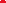 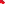 	用户满意等级评价申请表（续）附件2-4企业名称                                                   （盖公章）                                                   （盖公章）                                                   （盖公章）统一社会信用代码企业类型行业分类组织规模申请类别与等级企业类： 标杆级  用户满意级  满意亮诺级班组类： 标杆级  用户满意级  满意亮诺级服务类： 标杆级  用户满意级  满意亮诺级产品类：           用户满意级  满意亮诺级工程类：           用户满意级  满意亮诺级企业类： 标杆级  用户满意级  满意亮诺级班组类： 标杆级  用户满意级  满意亮诺级服务类： 标杆级  用户满意级  满意亮诺级产品类：           用户满意级  满意亮诺级工程类：           用户满意级  满意亮诺级企业类： 标杆级  用户满意级  满意亮诺级班组类： 标杆级  用户满意级  满意亮诺级服务类： 标杆级  用户满意级  满意亮诺级产品类：           用户满意级  满意亮诺级工程类：           用户满意级  满意亮诺级申报项目名称                                             （企业类免填）注：班组类填写班组名称，服务类填写专项服务名称，产品类填写产品名称，工程类填写工程名称。                                             （企业类免填）注：班组类填写班组名称，服务类填写专项服务名称，产品类填写产品名称，工程类填写工程名称。                                             （企业类免填）注：班组类填写班组名称，服务类填写专项服务名称，产品类填写产品名称，工程类填写工程名称。满意度（百分制得分）初评/复评□初评（首次申请）  □复评联系人部门职务手机联系地址扫描二维码或点击链接填写信息表http://survey.yonghu.org.cn/vm/tzaXjGz.aspx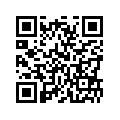 注：此信息表作为申报书的一部分，请填写完成并提交。http://survey.yonghu.org.cn/vm/tzaXjGz.aspx注：此信息表作为申报书的一部分，请填写完成并提交。http://survey.yonghu.org.cn/vm/tzaXjGz.aspx注：此信息表作为申报书的一部分，请填写完成并提交。请选择对应申请类别填写请选择对应申请类别填写请选择对应申请类别填写请选择对应申请类别填写请选择对应申请类别填写企业类填写员工人数2022年度营业收入企业类填写主要的产品/服务所在行业的标杆企业企业类填写主要服务对象直接服务受益的用户数班组类填写提供的产品/服务班组人数班组类填写主要服务对象直接服务受益的用户数服务类填写主要业务职能专项服务工作人员数服务类填写主要服务对象直接服务受益的用户数产品类填写商标名称产品型号及规格产品类填写主要销售对象直接服务受益的用户数工程类填写工程类别□公共建筑  □市政工程  □交通工程  □住宅工程  □其他□公共建筑  □市政工程  □交通工程  □住宅工程  □其他□公共建筑  □市政工程  □交通工程  □住宅工程  □其他工程类填写建设单位（用户）名称：建设单位（用户）名称：建设单位（用户）名称：建设单位（用户）名称：工程类填写工程地点：工程地点：工程地点：工程地点：工程类填写工程造价（万元）建筑面积（万平方米）工程类填写竣工日期验收日期工程类填写工程设计单位工程监理单位工程类填写建设单位（用户）满意度评价鉴定意见：（请建设单位从该工程项目的工程质量、施工服务、工程设计的建设性意见、后续维护、总体评价、改进建议等方面对该项目施工方予以评价说明）                          建设单位（用户）签字：（盖章）                                      年  月  日注：提供申请工程的竣工验收证明，证明中竣工验收日期与表格内填写日期一致。建设单位（用户）满意度评价鉴定意见：（请建设单位从该工程项目的工程质量、施工服务、工程设计的建设性意见、后续维护、总体评价、改进建议等方面对该项目施工方予以评价说明）                          建设单位（用户）签字：（盖章）                                      年  月  日注：提供申请工程的竣工验收证明，证明中竣工验收日期与表格内填写日期一致。建设单位（用户）满意度评价鉴定意见：（请建设单位从该工程项目的工程质量、施工服务、工程设计的建设性意见、后续维护、总体评价、改进建议等方面对该项目施工方予以评价说明）                          建设单位（用户）签字：（盖章）                                      年  月  日注：提供申请工程的竣工验收证明，证明中竣工验收日期与表格内填写日期一致。建设单位（用户）满意度评价鉴定意见：（请建设单位从该工程项目的工程质量、施工服务、工程设计的建设性意见、后续维护、总体评价、改进建议等方面对该项目施工方予以评价说明）                          建设单位（用户）签字：（盖章）                                      年  月  日注：提供申请工程的竣工验收证明，证明中竣工验收日期与表格内填写日期一致。